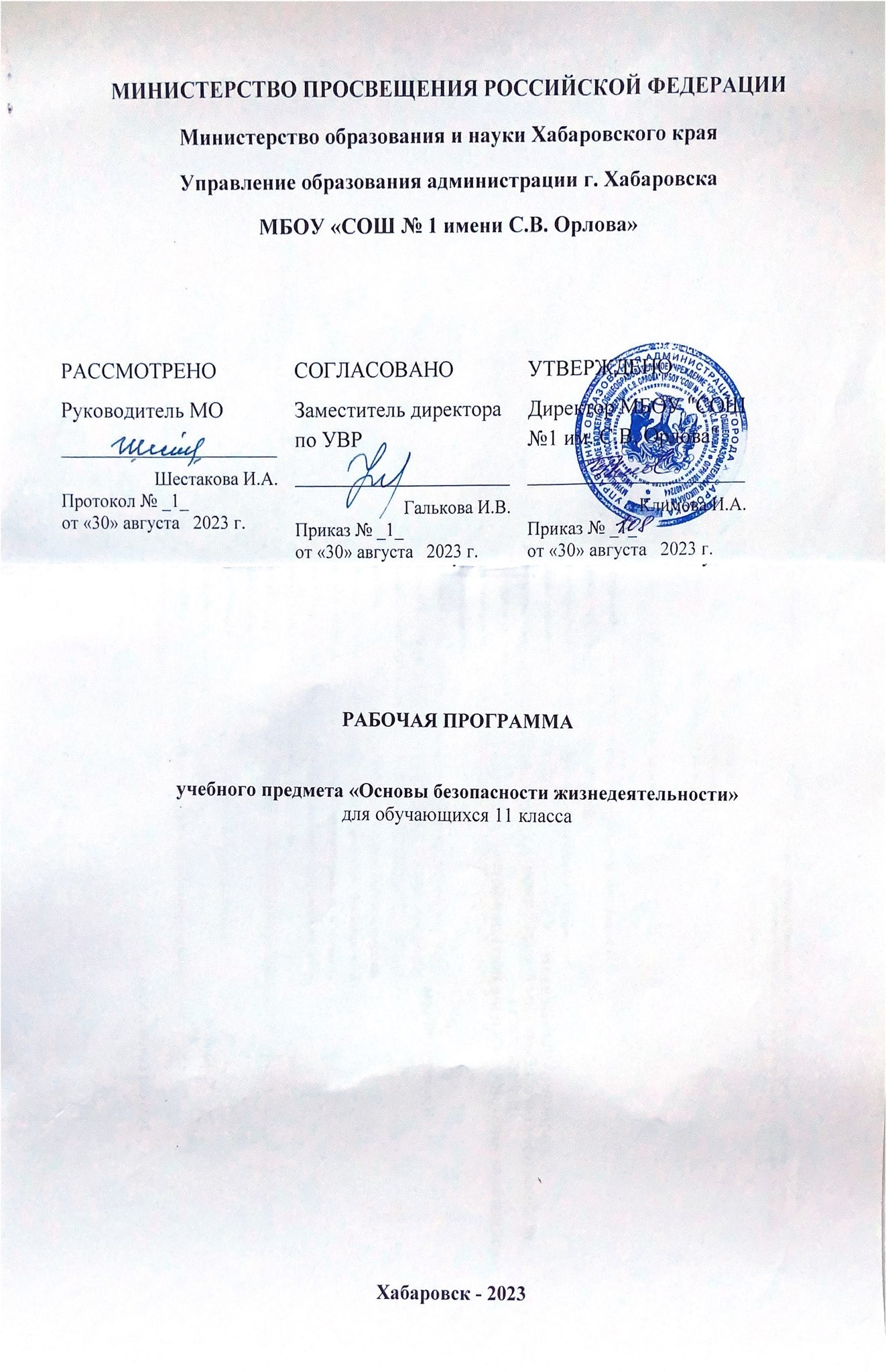 РАБОЧАЯ ПРОГРАММАкурса внеурочной деятельности«ШАХМАТЫ»5 классг. Хабаровск - 2023Пояснительная запискаРабочая программа по	внеурочной деятельности шахматам		для 5-х классов составлена в соответствии с федеральным государственным образовательным стандартом основного общего образования. Курс «Шахматы»	входит во внеурочную деятельность по направлению «Общеинтеллектуальное развитие личности».Главная цель внеурочного курса — развитие мышления школьника во всех его проявлениях — от наглядно-образного мышления до комбинаторного, тактического и творческого.Целью занятий по шахматам является улучшение и развитие умственных способностей занимающихся и отбор лучших, способных занимающихся на районные и окружные соревнования. Следовательно, необходимы стенды, наглядные пособия с крупными фотографиями учеников – победителей различных соревнований.При обучении следует учитывать быструю утомляемость детей. Поэтому необходимо чередовать трудные упражнения с легкими. Также необходимо чередовать умственную нагрузку с физическими упражнениями.Очень важно проводить показательные или открытые уроки, которые проводятся в форме отчета о проделанной работе перед родителями и администрацией школы. Их цель – заинтересовать родителей проводимой работой с детьми и привлечь их к участию в ней. После урока проводится беседа с родителями, в которой разбираются успехи и недостатки каждого ребенка.Цели и задачи программы.Основной целью программы являются:привитие устойчивого интереса детей к занятиям по шахматам;развитие мотивации к познанию;создание условий для развития творческого потенциала посредством обучения игры в шахматы;воспитание важных личностных качества (усидчивость, настойчивость, трудолюбие, целеустремлённость, воля к победе, эмоциональная устойчивость);-способствовать становлению личности школьников и наиболее полному раскрытию их творческих способностей,-реализовать многие позитивные идеи отечественных теоретиков и практиков — сделать обучение радостным, поддерживать устойчивый интерес к знаниям.Задачи курса:•совершенствование у детей многих психических процессов и таких качеств, как восприятие, внимание, воображение, память, мышление, начальные формы волевого управления поведением.•формирование эстетического отношения к красоте окружающего мира;развитие умения контактировать со сверстниками в творческой и практической деятельности;•формирование чувства радости от результатов индивидуальной и коллективной деятельности;умение осознанно решать творческие задачи; стремиться к самореализацииПутём организованного обучения решаются образовательные, развивающие, воспитательные задачи.Обучающие задачи:усвоение учащимися основных правил и понятий шахматной игры;умение пользоваться шахматной литературой (теоретическими справочниками, сборниками).Развивающие задачи:формирование системного и конкретного мышления, развитие долговременной и оперативной памяти, концентрации внимания, творческого воображения;развитие умений производить логические операции (анализ, синтез, сравнение, обобщение);развитие навыков самостоятельной работы;формирование эмоционального отношения к эстетической стороне шахматного искусства;формирование творческих качеств личности (быстрота, гибкость, оригинальность, точность).Воспитательные задачи:формирование адекватной самооценки, самообладания, выдержки, воспитание уважения к чужому мнению.РЕЗУЛЬТАТЫ ОСВОЕНИЯ КУРСА ВНЕУРОЧНОЙ ДЕЯТЕЛЬНОСТИЛичностные результаты:формирование уважительного отношения к иному мнению, истории и культуре других народов;развитие мотивов учебной деятельности и формирование личностного смысла учения;развитие самостоятельности и личной ответственности за свои поступки на основе представлений о нравственных нормах, социальной справедливости и свободе;формирование эстетических потребностей, ценностей и чувств;развитие этических качеств, доброжелательности и эмоционально-нравственной отзывчивости, понимания и сопереживания чувствам других людей;развитие навыков сотрудничества со взрослыми и сверстниками, умения не создавать конфликтов и находить выходы из спорных ситуаций;формирование установки на безопасный, здоровый образ жизни;овладение способностью принимать и сохранять цели и задачи учебной деятельности, Метапредметные результаты: поиска средств ее осуществления;формирование умения планировать, контролировать и оценивать учебные действия в соответствии с поставленной задачей и условиями ее реализации; определять наиболее эффективные способы достижения результата;формирование умения понимать причины успеха/неуспеха учебной деятельности и способности конструктивно действовать даже в ситуациях неуспеха;определение общей цели и путей ее достижения; умение договариваться о распределении функций и ролей в совместной деятельности; осуществлять взаимный контроль в совместной деятельности, адекватно оценивать собственное поведение и поведение окружающих;готовность конструктивно разрешать конфликты посредством учета интересов сторон и сотрудничества;овладение базовыми предметными и межпредметными понятиями, отражающими существенные связи и отношения между объектами и процессами.Метапредметные результаты:освоенные учащимися универсальные учебные действия (познавательные, регулятивные и коммуникативные);Метапредметными результатами программы внеурочной деятельности по общеинтеллектуальному направлению “шахматы” – является формирование следующих универсальных учебных действий (УУД):Регулятивные УУД:Определять и формулировать цель деятельности на занятии с помощью учителя, а далее самостоятельно.Проговаривать последовательность действий.Учить высказывать своё предположение (версию) на основе данного задания, учить работать по предложенному учителем плану, а в дальнейшем уметь самостоятельно планировать свою деятельность.Средством формирования этих действий служит технология проблемного диалога на этапе изучения нового материала.Учиться совместно с учителем и другими воспитанниками давать эмоциональную оценку деятельности на занятии. Средством формирования этих действий служит технология оценивания образовательных достижений (учебных успехов).Познавательные УУД:Добывать новые знания: находить ответы на вопросы, используя разные источники информации, свой жизненный опыт и информацию, полученную на занятии.Перерабатывать полученную информацию: делать выводы в результате совместной работы всей команды. Средством формирования этих действий служит учебный материал и задания.Коммуникативные УУД:Умение донести свою позицию до других: оформлять свою мысль. Слушать и понимать речь других.Совместно договариваться о правилах общения и поведения в игре и следовать им.Рост личностного, интеллектуального и социального развития ребёнка, развитие коммуникативных способностей, инициативности, толерантности, самостоятельности.Приобретение теоретических знаний и практических навыков шахматной игре.Освоение новых видов деятельности (дидактические игры и задания, игровые упражнения, соревнования).Предметные результаты:– формирование первоначальных представлений о древней игре, о ее позитивном влиянии на развитие человека (физическое, интеллектуальное, эмоциональное, социальное), о физической культуре и здоровье как факторах успешной учебы и социализации;– овладение умениями организовать здоровьесберегающую жизнедеятельность (режим дня, утренняя зарядка, оздоровительные мероприятия, подвижные игры и т.д.);	– взаимодействие со сверстниками по правилам проведения шахматной партии и соревнований в соответствии с шахматным кодексом; – выполнение простейших элементарных шахматных комбинаций;-развитие восприятия, внимания, воображения, памяти, мышления, начальных форм волевого управления поведением.К концу учебного года дети первого года обучения должны уметь:ориентироваться на шахматной доскеправильно помещать шахматную доску и все фигуры между партнерами в начале игрыразличать горизонталь, вертикаль, диагональиграть каждой фигурой в отдельности и в совокупности с другими фигурами без нарушения правил шахматного кодекса, рокировать, объявлять шах, ставить матрешать элементарные задачи на мат в один ход.объявлять шах, мат;проводить элементарные комбинации, ориентироваться на шахматной доске;различать горизонталь, вертикаль и диагональ; рокировать;К концу первого года обучения дети должны знать:шахматные термины: белое и черное поле, горизонталь, вертикаль, диагональ, центр, партнеры, партия; начальное положение (начальная позиция), белые, черные, ход, взятие, стоять под боем, взятие на проходе, рокировка (длинная и короткая);шах, мат, пат, ничья;названия шахматных фигур: ладья, слон, ферзь, конь, пешка, король, правила хода и взятия каждой фигуры.Содержание курса внеурочной деятельности с указанием форм организации и видов деятельностиШахматная доска и фигуры (3 ч)Шахматная доска. Поля, линии. Легенда о возникновении шахмат. Обозначение полей и линий. Шахматные фигуры и их обозначения. Место шахмат в мировой культуре. Роль шахмат в воспитании и развитии личности особенности психологической подготовки юного шахматиста. Понятие о здоровом образе жизни. Сильнейшие юные шахматисты мира.Шахматная доска. Поля, линии, их обозначения. Легенда о возникновении шахмат. Шахматные фигуры и их обозначения. Позиция, запись позиции.Практическая работа: тренировочные упражнения по закреплению знаний о шахматной доске.Ходы и взятия фигур (15 ч)Ходы и взятия ладьи, слона, ферзя, короля и пешки. Ударность и подвижность фигур в зависимости от положения на доске. Угроза, нападение, защита. Превращение и взятие на проходе пешкой. Значение короля. Шах. Короткая и длинная рокировка. Начальная позиция. Запись шахматных позиций. Практическая игра. Цель и результат шахматной партии. Геометрические мотивы траектории перемещения шахматных фигур. Логические связки «и»,«или», «не».ударность и подвижность фигур в зависимости от положения на доске. Превращение пешки и взятие на проходе пешкой. Угроза, нападение, защита, двойной удар. Контроль полей. Ограничение подвижности фигур. Моделирование на шахматном материале. Рокировка, правила ее выполнения. Ценность фигур. Единица измерения ценности. Виды ценности. Изменение ценности в зависимости от ситуации на доске. Защита. Размен. Виды размена. Материальный перевес. Легкие и тяжелые фигуры, их качество.Практическая работа: упражнения по выполнению ходов отдельными фигурами и на запись ходов; дидактические игры на маршруты фигур и их взятие с учетом контроля полей, на ограничение подвижности фигур. решение арифметических задач (типа «Укого больше?») и логических задач («типа«Какая фигура ценнее?»)Шах, мат и пат (10 ч)Способы защиты от шаха. Открытый, двойной шах. Мат. Сходство и различие между понятиями шаха и мата. Алгоритм решения задач на мат в один ход. Пат. «Бешеные» фигуры. Сходство и различие между понятиями мата и пата. Выигрыш, ничья, виды ничьей (в том числе вечный шах). Правила шахматных соревнований. Шахматные часы. Понятие «шах». Способы защиты от шаха. Открытый и двойной шах. Понятие «мат». Обучение алгоритму матования в один ход. Понятие «пат». Сходства и различия понятии «мат» и «пат». Выигрыш, ничья, виды ничьей.Практическая работа: решение упражнений на постановку мата и пата в различное количество ходов.Запись шахматных ходов (2 ч)Принцип записи перемещения фигуры. Полная и краткая нотация. Условные обозначения перемещения, взятия, рокировки. Шахматный диктант. Ценность шахматных фигур.Практическая работа: решение тестовых позиций, содержащих тактические удары на определенную и на неизвестную темыНападение и защита, размен (2 ч)Ценность фигур. Единица измерения ценности. Изменение ценности в зависимости от ситуации на доске. Размен. Равноценный и неравноценный размен. Материальный перевес, качество. Понятие о варианте. Логическая связка «если, то …». Открытая линия. Проходная пешка. Пешечные слабости. Форпост. Позиция короля. Атака на короля. Централизация. Овладение тяжелыми фигурами 7(2) горизонтально. Вскрытие и запирание линии. Блокада.Практическая работа: отработка на практике миттельшпиля.Общие принципы разыгрывания дебюта ( 2 ч)Мобилизация фигур, безопасность короля, борьба за центр и расположение пешек в дебюте. Классификация дебютов. Анализ учебных партий. Дебютные ловушки. Раннее развитие ферзя Дебютные ловушки Первый шаматный турнир. Понятие о дебюте. Классификация дебютов. Мобилизация фигур, безопасность короля (короткая и длинная рокировка), борьба за центр. Роль и оптимизация работы фигур в дебюте. Гамбит, пункт f2 (f7) в дебюте. Понятие о шахматном турнире. Правила поведения при игре в шахматных турнирах.Правила поведения в соревнованиях. Спортивная квалификация в шахматах.Практическая работа: анализ учебных партий; игровая практика; анализ дебютной части партии, решение тестовых позиций, участие в турнирах.Подведение итого годаПоказательные выступления наиболее успешных учащихся. Презентация успехов юных шахматистов с приглашением родителей учащихся. Конкурс на решение шахматных задач; шахматный вернисаж (выставка картин школьников на шахматные темы).Методика обучения.Занятия по шахматам начинаются после окончания уроков, исходя из этого необходимо тщательно подбирать упражнения для первой (подготовительной) части занятия.Чтобы подготовить организм занимающихся к предстоящей умственной работе, в этой части занятия, я буду включать легко дозируемые, короткие и несложные технически упражнения, не требующие длинных объяснений, проводимые живо и весело. Это объяснение и изучение различных ходов и простых комбинаций.В первой половине занятия решаются задачи разносторонней общей и специальной подготовки. Поэтому все упражнения необходимо выполнять одновременно всей группой. Это ведет к успешному овладению сложными техническими навыками. Во второй половине основной части занятия изучаются и совершенствуются владения основами шахматной игры, изучаются основы дебюта и эндшпиля.В заключительной части занятия постепенно снижается умственная нагрузка и подводятся итоги проделанной работы. Необходимо указать на основные ошибки занимающихся и похвалить некоторых способных учеников.Для повышения интереса занимающихся к занятиям по шахматам и более успешного решения образовательных, воспитательных и оздоровительных задач рекомендуется применять разнообразные виды, формы и методы проведения этих занятий: - словесные методы, наглядные методы, практические (игровой, соревновательный, метод упражнений и метод круговой тренировки). Главным из них является метод упражнений, который предусматривает многократные повторения движений. Упражнения разучиваются двумя методами - в целом и по частямОсновные виды и и формы организации деятельности:Виды деятельности:Практическая игра.Решение шахматных задач, комбинаций и этюдов.Дидактические игры и задания, игровые упражнения;Теоретические занятия, шахматные игры, шахматные дидактические игрушки.Участие в турнирах и соревнованиях.Формы деятельности : индивидуальная, фронтальная, групповая, поточная.Подобная   реализация   программы   внеурочной   деятельности   по   общеинтеллектуальному   направлению   “Шахматы”   соответствует	возрастным особенностям учащихся, способствует формированию личной культуры здоровья учащихся через организацию здоровьесберегающих практик.Содержание программы разбито на 34 ч, с периодичностью один раз в неделю. Учебно-тематический материал программы распределён в соответствии с принципом последовательного и постепенного расширения теоретических знаний, практических умений и навыков.Представленные в программе темы создают целостную систему подготовки шахматистов. При отборе теоретического материала и установлении его последовательности соблюдаются следующий принципы:структурирование учебного материала с учётом существующих предметных связей между его темами;актуальность, практическая значимость учебного материала для учащихся с овз. В основу программы заложен индивидуальный  подход.Программа предполагает, что в процессе образования развивается не только ученик, но и программа его самообучения. Она может составляться и корректироваться в ходе деятельности самого ученика, который оказывается субъектом, полноправным источником и организатором своих знаний. Ученик с помощью педагога может выступать в роли организатора своего образования: формулирует цели, отбирает тематику, составляет план работы, отбирает средства и способы достижения результата, устанавливает систему контроля и оценки своей деятельности, то есть разрабатывает индивидуальный образовательный маршрут.Контроль и оценка результатов.Результатом усвоения учащимися программы по каждому уровню обучения являются:устойчивый интерес к занятиям по шахматам;результаты достижений в соревнованиях различного уровня;умение сыграть по правилам шахматную партию от начала до конца.рост личностного, интеллектуального и социального развития ребёнка, развитие коммуникативных способностей, инициативности, толерантности, самостоятельности; •приобретение теоретических знаний и практических навыков в шахматной игре.Это предполагает определенную прочность знаний и умение применять их на практике.Обучение осуществляется на основе общих методических принципов:Принцип развивающей деятельности: игра не ради игры, а с целью развития личности каждого участника и всего коллектива в целом.Принцип активной включенности каждого ребенка в игровое действие, а не пассивное созерцание со стороны;Принцип доступности, последовательности и системности изложения программного материала. Основой организации работы с детьми в данной программе является система дидактических принципов:принцип психологической комфортности – создание образовательной среды, обеспечивающей снятие всех стрессообразующих факторов учебного процессапринцип mini-max – обеспечивается возможность продвижения каждого ребенка своим темпом;принцип целостного представления о мире – при введении нового знания раскрывается его взаимосвязь с предметами и явлениями окружающего мира;принцип вариативности – у детей формируется умение осуществлять собственный выбор и им систематически предоставляется возможность выбора;принцип творчества – процесс обучения сориентирован на приобретение детьми собственного опыта творческой деятельности.Изложенные выше принципы интегрируют современные научные взгляды об основах организации развивающего обучения, и обеспечивают решение задач интеллектуального и личностного развития. Это позволяет рассчитывать на проявление у детей устойчивого интереса к занятиям шахматами, появление умений выстраивать внутренний план действий, развивать пространственное воображение, целеустремленность, настойчивость в достижении цели, учит принимать самостоятельные решения и нести ответственность за них.Учащиеся знакомятся с историей возникновения шахматной игры, шахматной доской, фигурами, учатся выполнять различные дидактические задания, разыгрывать положения с ограниченным количеством фигур, блоки игровых позиций на отдельных фрагментах доски. Большое место отводится изучению “доматового” периода игры.На занятиях используется материал, вызывающий особый интерес у детей: загадки, стихи, сказки песни о шахматах, шахматные миниатюры и инсценировки. Ключевым моментом занятий является деятельность самих детей, в которой они наблюдают за передвижением фигур на доске, сравнивают силу фигур и их позицию, делают выводы, выясняют закономерности, делают свои первые шаги на шахматной доске. Большое значение при изучении шахматного курса имеет специально организованная игровая деятельность детей на занятиях, использование приема обыгрывания учебных заданий, создания игровых ситуаций.Материально-техническое обеспечение.На занятиях используются:Проектор с экраномсловарь шахматных терминов;комплекты шахматных фигур с досками.Тематическое планирование.Календарно-тематическое планирование программного материала.5 «б» класс№п/пНаименование разделов и темКоличество часовКоличество часовКоличество часов№п/пНаименование разделов и темТеорияПрактикаВсего часовIШахматная доска и фигуры3 ч15-20 минут на каждом занятии34 чIIХоды и взятие фигур15 ч15-20 минут на каждом занятии34 чIIIЦель и результатшахматных партий. Шах, мат и пат.10 ч15-20 минут на каждом занятии34 чIVЗапись шахматных ходов2 ч15-20 минут на каждом занятии34 чVЦенность шахматных фигур. Нападение и защита, размен2 ч15-20 минут на каждом занятии34 чVIОбщие принципы разыгрывания дебюта2 ч2 ч34 ч№ТемаВиды деятельности или формыКол-воФормирование УУДДатап/пзанятияорганизации занятийчасов практикиПланФактРаздел 1. Шахматная доска и фигуры 3 чРаздел 1. Шахматная доска и фигуры 3 чРаздел 1. Шахматная доска и фигуры 3 чРаздел 1. Шахматная доска и фигуры 3 чРаздел 1. Шахматная доска и фигуры 3 чРаздел 1. Шахматная доска и фигуры 3 чРаздел 1. Шахматная доска и фигуры 3 ч1.Шахмат наядоска. Вступит ельная беседа ошахмата х.История шахмат.Чтение дидактической сказки "Удивительные приключения шахматной доски". Знакомство с шахматной доской. Белые и черные поля. Чередование белых и черных полей на шахматной доске.Шахматная доска и шахматные поля квадратные.1Личностные:выразить мнение о важности уважительного отношения к истории своего народ, страны.Регулятивные:выбрать персоналии и составить рассказ об известных деятелях российской науки и культуры;Познавательные:анализировать и структурировать информацию из разных источников;приводить примеры из прочитанных текстов;составлять план, следовать плану, сверяя с ним свои действия и ориентируясь во времени;анализировать текст, выделять в нём главное и формулироватьсвоими словами выводы.07.092.Шахмат наядоска. Располо жение доскимежду партнер ами.Расположение доски междупартнерами. Горизонтальная линия. Количество полей в горизонтали.Количество горизонталей на доске. Вертикальная линия. Количество полей в вертикали. Количество вертикалей на доске. Чередование белых и черных полей в горизонтали и вертикали.Дидактические задания и игры "Горизонталь", "Вертикаль".1Личностные:выразить мнение о важности уважительного отношения к истории своего народ, страны.Регулятивные:выбрать персоналии и составить рассказ об известных деятелях российской науки и культуры;Познавательные:анализировать и структурировать информацию из разных источников;приводить примеры из прочитанных текстов;составлять план, следовать плану, сверяя с ним свои действия и ориентируясь во времени;анализировать текст, выделять в нём главное и формулироватьсвоими словами выводы.14.093.Шахмат наядоска. Диагона ль.Диагональ. Отличие диагонали от горизонтали и вертикали.Количество полей в диагонали. Большая белая и большая черная диагонали. Короткие диагонали. Центр. Форма центра. Количество полей в центре.1Личностные:выразить мнение о важности уважительного отношения к истории своего народ, страны.Регулятивные:выбрать персоналии и составить рассказ об известных деятелях российской науки и культуры;Познавательные:анализировать и структурировать информацию из разных источников;приводить примеры из прочитанных текстов;составлять план, следовать плану, сверяя с ним свои действия и ориентируясь во времени;анализировать текст, выделять в нём главное и формулироватьсвоими словами выводы.21.09Раздел 2 Ходы и взятие фигур 15 чРаздел 2 Ходы и взятие фигур 15 чРаздел 2 Ходы и взятие фигур 15 чРаздел 2 Ходы и взятие фигур 15 чРаздел 2 Ходы и взятие фигур 15 чРаздел 2 Ходы и взятие фигур 15 чРаздел 2 Ходы и взятие фигур 15 ч4.Шахмат ныефигуры.Белые и черные. Ладья, слон, ферзь, конь, пешка, король.Просмотр диафильма "Приключения в Шахматнойстране. Первый шаг в мир шахмат". Дидактические задания и игры "Волшебный мешочек","Угадайка", "Секретная фигура", "Угадай", "Что общего?", "Большая и маленькая"1Личностные:-формирование интереса к учению.Регулятивные:-организация своего рабочего места.Познавательные:-	развитие	внимания, наблюдательностиКоммуникативные: потребность в общении, умение слушать, вступать в диалог28.095.Знакомс тво с шахматн ымифигурам и: ладья, слон,ферзь, конь, пешка,король.Белые и черные. Ладья, слон, ферзь, конь, пешка, король.Просмотр диафильма "Приключения в Шахматнойстране. Первый шаг в мир шахмат". Дидактические задания и игры "Волшебный мешочек","Угадайка", "Секретная фигура", "Угадай", "Что общего?", "Большая и маленькая"1Личностные:-формирование интереса к учению.Регулятивные:-организация своего рабочего места.Познавательные:-	развитие	внимания, наблюдательностиКоммуникативные: потребность в общении, умение слушать, вступать в диалог05.106.Начальн ое положение.Расстановка фигур перед шахматной партией. Правило:"Ферзь любит свой цвет". Связь между горизонталями,вертикалями, диагоналями и начальным положением фигур.Просмотр диафильма "Книгашахматной мудрости. Второй шаг в мир шахмат". Дидактические задания и игры "Мешочек", "Да инет", "Мяч".1Регулятивные:-контроль в форме сличения способа действия и его результата с заданным эталоном.Познавательные:-построение	логической	цепочки рассуждений. Коммуникативные:-потребность	слушать	учителя	и вступать в диалог.12.107.Расстан овкафигур перед шахматн ойпартией.Расстановка фигур перед шахматной партией. Правило:"Ферзь любит свой цвет". Связь между горизонталями,вертикалями, диагоналями и начальным положением фигур.Просмотр диафильма "Книгашахматной мудрости. Второй шаг в мир шахмат". Дидактические задания и игры "Мешочек", "Да инет", "Мяч".1Регулятивные:-контроль в форме сличения способа действия и его результата с заданным эталоном.Познавательные:-построение	логической	цепочки рассуждений. Коммуникативные:-потребность	слушать	учителя	и вступать в диалог.19.108.ЛадьяМесто ладьи в начальном положении. Ход. Ход ладьи.Взятие. Дидактические задания и игры "Лабиринт", "Перехитричасовых", "Один в поле воин", "Кратчайший путь".1Регулятивные:-волевая саморегуляция, анализ объектов. Познавательные:-установление причинно-следственных связей, построение логической цепочки рассуждений. Коммуникативные:-потребность в общении с учителем26.109.ЛадьяпротивДидактические игры "Захватконтрольного поля", "Защита1Регулятивные:-волевая саморегуляция, анализ объектов. Познавательные:-установление причинно-следственных связей, построение логической цепочки рассуждений. Коммуникативные:-потребность в общении с учителем09.11ладьи, двеладьи против одной, двеладьи против двух.контрольного поля", "Игра науничтожение" (ладья против ладьи, две ладьи против одной, две ладьи против двух), "Ограничение подвижности".и партнером по игре.10.СлонМесто слона в начальномположении. Ход слона, взятие.1Регулятивные:- организация своего рабочего места для игры. Познавательные:-овладение базовыми предметными и межпредметными понятиями.Коммуникативные:-участие в диалоге, умение слушать и понимать партнера по игре.16.1111.Слон против слона, дваслона против одного, дваслона против двух.Дидактические игры "Захват контрольного поля", "Защита контрольного поля", "Игра науничтожение" (слон против слона, два слона против одного, два слона против двух), "Ограничение подвижности".1Регулятивные:- организация своего рабочего места для игры. Познавательные:-овладение базовыми предметными и межпредметными понятиями.Коммуникативные:-участие в диалоге, умение слушать и понимать партнера по игре.23.1112.Ладья против слона.Дидактические задания "Перехитри часовых", "Сними часовых", "Атака неприятельской фигуры", "Двойной удар", "Взятие", "Защита","Выиграй фигуру". Термин "стоять под боем". Дидактические игры "Захват контрольного поля","Защита контрольного поля", "Игра на уничтожение" (ладья противслона, две ладьи против слона, ладья против двух слонов, две1Личностные:-целостное	восприятие происходящего. Регулятивные:-организация своего рабочего места.Познавательные:-	развитие	внимания, наблюдательности у детей. Коммуникативные:		умение отвечать на вопросы учителя.30.11ладьи против двух слонов, сложные положения), "Ограничениеподвижности".13.Ферзь.Место ферзя в начальном положении. Ход ферзя, взятие. Ферзь – тяжелая фигура.Дидактические задания "Лабиринт", "Перехитри часовых", "Один в поле воин", "Кратчайший путь". Просмотр диафильма "Волшебные шахматные фигуры.Третий шаг в мир шахмат".1Регулятивные:-определение цели учебной деятельности самостоятельно и с помощью	учителя.Познавательные:-наблюдение,	умение самостоятельно делать выводы.Коммуникативные:-умение выполнять различные роли в шахматной игре.07.1214.Ферзь против ферзя.Дидактические игры "Захват контрольного поля", "Защита контрольного поля", "Игра на уничтожение" (ферзь против ферзя), "Ограничениеподвижности".1Регулятивные:-определение цели учебной деятельности самостоятельно и с помощью	учителя.Познавательные:-наблюдение,	умение самостоятельно делать выводы.Коммуникативные:-умение выполнять различные роли в шахматной игре.14.1215.Ферзь против ладьи и слона.Дидактические задания "Перехитри часовых", "Сними часовых", "Атака неприятельской фигуры", "Двойной удар", "Взятие", "Выиграй фигуру".Дидактические игры "Захват контрольного поля", "Защита контрольного поля", "Игра науничтожение" (ферзь против ладьи, ферзь против слона, ферзь против ладьи и слона, сложныеположения), "Ограничение подвижности".1Личностные: освоение смысла учения. Регулятивные: умение определять цель учебнойдеятельности. Познавательные: развитие интереса к занятиям, внимания, наблюдательности.21.1216.КоньМесто коня в начальном положении. Ход коня, взятие. Конь– легкая фигура. Дидактические1Личностные:- развитие навыков сотрудничества со	взрослыми	и	сверстниками.11.01задания "Лабиринт", "Перехитри часовых","Один в поле воин", "Кратчайший путь".Регулятивные:-соотнесение выполненных заданий с образом. Познавательные: наблюдение	и	умение самостоятельно делать выводы. Коммуникативные:- умение работать в паре.17.Конь против коня, два коня против одного, одинконь против двух, два коня против двух.Дидактические игры "Захват контрольного поля", "Игра науничтожение" (конь против коня, два коня против одного, один конь против двух, два коня против двух), "Ограничение подвижности".1Регулятивные:-соотнесение выполненных заданий с образом. Познавательные: наблюдение	и	умение самостоятельно делать выводы. Коммуникативные:- умение работать в паре.18.0118.Конь против ферзя, ладьи, слона.Дидактические задания "Перехитри часовых", "Сними часовых", "Атака неприятельской фигуры", "Двойной удар", "Взятие", "Защита","Выиграй фигуру". Дидактические игры "Захват контрольного поля", "Игра на уничтожение" (конь против ферзя, конь против ладьи, конь против слона, сложные положения), "Ограничениеподвижности".1Личностные:-умение оценивать жизненныеситуации и поступки окружающих.Регулятивные:-использование при выполнении заданий ранее полученных знаний. Познавательные:-наблюдение, сравнение.Коммуникативные:- умение работать в паре.25.01Раздел 3 : Цель и результат шахматных партий. Шах, мат и пат . 10 чРаздел 3 : Цель и результат шахматных партий. Шах, мат и пат . 10 чРаздел 3 : Цель и результат шахматных партий. Шах, мат и пат . 10 чРаздел 3 : Цель и результат шахматных партий. Шах, мат и пат . 10 чРаздел 3 : Цель и результат шахматных партий. Шах, мат и пат . 10 чРаздел 3 : Цель и результат шахматных партий. Шах, мат и пат . 10 чРаздел 3 : Цель и результат шахматных партий. Шах, мат и пат . 10 ч19.Пешка.Место пешки в начальном положении. Ладейная, коневая, слоновая, ферзевая, королевскаяпешка. Ход пешки, взятие. Взятие1Личностные:- целостное восприятиеокружающего мира. Регулятивные:-умение соотносить выполненное01.02на проходе. Превращение пешки. Дидактические задания"Лабиринт", "Один в поле воин".задание с образцом.Познавательные: наблюдение.Коммуникативные:- умение сотрудничать с партнером в совместном решении проблемы.20.Пешка против пешки, двепешки против одной, одна пешка против двух, двепешки против двух,многопе шечные положен ия.Дидактические игры "Игра на уничтожение" (пешка против пешки,две пешки против одной, одна пешка против двух, две пешки против двух, многопешечные положения),"Ограничение подвижности".1задание с образцом.Познавательные: наблюдение.Коммуникативные:- умение сотрудничать с партнером в совместном решении проблемы.08.0221.Пешка против ферзя, ладьи, коня,слона.Дидактическое задание «Перехитри часовых", "Атаканеприятельской фигуры", "Двойной удар", "Взятие", "Защита",Дидактические игры "Игра на уничтожение" (пешка противферзя, пешка против ладьи, пешка против слона, пешка против коня, сложные положения),"Ограничение подвижности".1Личностные:-	целостное	восприятие окружающего мира. Регулятивные: умение соотносить выполненное задание		с		образцом. Познавательные:-наблюдение. Коммуникативные:-умение сотрудничать с партнером в совместном решении проблемы.15.0222.Король.Место короля в начальном1Личностные:01.03положении. Ход короля, взятие. Короля не бьют, но и под бой его ставить нельзя. Дидактические задания "Лабиринт", "Перехитри часовых", "Один в поле воин","Кратчайший путь". Дидактическаяигра "Игра на уничтожение" (король против короля).-целостное	восприятие окружающего мира. Регулятивные:умение соотносить выполненное задание	с	образцом.Познавательные:	наблюдение, развитие		внимания. Коммуникативные:умение сотрудничать с партнером в совместном решении проблемы.23.Король против короля.Место короля в начальном положении. Ход короля, взятие. Короля не бьют, но и под бой его ставить нельзя. Дидактические задания "Лабиринт", "Перехитри часовых", "Один в поле воин","Кратчайший путь". Дидактическая игра "Игра на уничтожение" (король против короля).1-целостное	восприятие окружающего мира. Регулятивные:умение соотносить выполненное задание	с	образцом.Познавательные:	наблюдение, развитие		внимания. Коммуникативные:умение сотрудничать с партнером в совместном решении проблемы.15.0324.Король против других фигур.Дидактические задания "Перехитри часовых", "Сними часовых", "Атака неприятельской фигуры", "Двойной удар", "Взятие". Дидактические игры "Захват контрольного поля", "Защита контрольного поля", "Игра на уничтожение" (король противферзя, король против ладьи, король против слона, король против коня, король против пешки),"Ограничение подвижности".1Личностные:-целостное	восприятие окружающего мира.Регулятивные:-умение	соотносить	выполненное задание с образцом.Познавательные:-наблюдение	вниманиеКоммуникативные:- умение сотрудничать с партнером в совместном решении проблемы.29.0325.Шах.ЗащитаШах ферзем, ладьей, слоном,конем, пешкой. Защита от шаха.1Личностные:-целостное	восприятие05.04от шаха.Дидактические задания "Шах или не шах", "Дай шах", "Пять шахов","Защита от шаха".окружающего мира. Регулятивные:-умение	соотносить	выполненное задание с образцом.Познавательные:- обучение алгоритму матования в один ход.Понятие «пат». Коммуникативные:- умение сотрудничать с партнером в совместном решении проблемы.26.Шах.От крытый шах.Открытый шах. Двойной шах. Дидактические задания "Дай открытый шах", "Дай двойнойшах". Дидактическая игра "Первый шах".1окружающего мира. Регулятивные:-умение	соотносить	выполненное задание с образцом.Познавательные:- обучение алгоритму матования в один ход.Понятие «пат». Коммуникативные:- умение сотрудничать с партнером в совместном решении проблемы.12.0427.Матферзем, ладьей, слоном,конем, пешкой.Цель игры. Мат ферзем, ладьей, слоном, конем, пешкой.Дидактическое задание "Мат или не мат".1окружающего мира. Регулятивные:-умение	соотносить	выполненное задание с образцом.Познавательные:- обучение алгоритму матования в один ход.Понятие «пат». Коммуникативные:- умение сотрудничать с партнером в совместном решении проблемы.19.0428.Мат в один ход.Мат в один ход. Мат в один ход ферзем, ладьей, слоном, конем, пешкой (простые примеры).Дидактическое задание "Мат в один ход".1окружающего мира. Регулятивные:-умение	соотносить	выполненное задание с образцом.Познавательные:- обучение алгоритму матования в один ход.Понятие «пат». Коммуникативные:- умение сотрудничать с партнером в совместном решении проблемы.26.04Раздел 4 Запись шахматных ходов 2 ч.Раздел 4 Запись шахматных ходов 2 ч.Раздел 4 Запись шахматных ходов 2 ч.Раздел 4 Запись шахматных ходов 2 ч.Раздел 4 Запись шахматных ходов 2 ч.Раздел 4 Запись шахматных ходов 2 ч.Раздел 4 Запись шахматных ходов 2 ч.29.Условн ые бозначе нияперемещ ения,взятия.Мат в один ход: сложные примеры с большим числом шахматныхфигур. Дидактическое задание "Дай мат в один ход".1Личностные:-целостное	восприятие окружающего мира. Регулятивные:-умение	соотносить	выполненное задание с образцом.Познавательные:	наблюдение.Коммуникативные:-умение сотрудничать с партнером в совместном решении проблемы.03.0530.Рокиров ка.Отличие пата от мата. Варианты ничьей. Примеры на пат.Дидактическое задание "Пат или не пат"1Личностные:-целостное	восприятие окружающего мира. Регулятивные:-умение	соотносить	выполненное задание с образцом.Познавательные:	наблюдение.Коммуникативные:-умение сотрудничать с партнером в совместном решении проблемы.10.05Раздел 5 Ценность шахматных фигур. Нападение и защита, размен. 2 ч.Раздел 5 Ценность шахматных фигур. Нападение и защита, размен. 2 ч.Раздел 5 Ценность шахматных фигур. Нападение и защита, размен. 2 ч.Раздел 5 Ценность шахматных фигур. Нападение и защита, размен. 2 ч.Раздел 5 Ценность шахматных фигур. Нападение и защита, размен. 2 ч.Раздел 5 Ценность шахматных фигур. Нападение и защита, размен. 2 ч.Раздел 5 Ценность шахматных фигур. Нападение и защита, размен. 2 ч.31.ЦенностДлительная и короткая рокировка.1Личностные:17.05ь фигур. Единица измерен ияценност и.Правила рокировки. Дидактическое задание "Рокировка".- развитие навыков сотрудничества со взрослыми и сверстниками. Регулятивные:-соотнесение выполненных заданий с образом. Познавательные: наблюдение	и	умение самостоятельно делать выводы. Коммуникативные:- умение работать в паре.32.Размен. Равноце нный и неравно ценныйразмен.Игра всеми фигурами из начального положения (безпояснений о том, как лучше начинать шахматную партию).Дидактическая игра "Два хода".1- развитие навыков сотрудничества со взрослыми и сверстниками. Регулятивные:-соотнесение выполненных заданий с образом. Познавательные: наблюдение	и	умение самостоятельно делать выводы. Коммуникативные:- умение работать в паре.24.05Раздел 6 Общие принципы разыгрывания дебюта 2 чРаздел 6 Общие принципы разыгрывания дебюта 2 чРаздел 6 Общие принципы разыгрывания дебюта 2 чРаздел 6 Общие принципы разыгрывания дебюта 2 чРаздел 6 Общие принципы разыгрывания дебюта 2 чРаздел 6 Общие принципы разыгрывания дебюта 2 чРаздел 6 Общие принципы разыгрывания дебюта 2 ч33.Мобили зацияфигур, безопас ностькороля, борьба за центр ирасполо жение пешек в дебютеСамые общие рекомендации о принципах разыгрывания дебюта.Игра всеми фигурами изначального положения.Подготовка к шахматнуму турниру.131.0534.Первый шахматн ый турнир.Шахматный турнир. Отработка на практике умений играть.Анализ турнира и партий1Личностные:-развитие навыков сотрудничества со взрослыми и сверстниками. Регулятивные:-соотнесение выполненных заданий с        образом.        Познавательные:наблюдение	и	умениесамостоятельно	делать	выводы.Коммуникативные:- умение работать в паре.№ТемаВиды деятельности или формыКол-воФормирование УУДДатаДатап/пзанятияорганизации занятийчасовпрактиДатаДатап/пзанятияорганизации занятийчасовпрактиПланФакткиРаздел 1. Шахматная доска и фигуры 3 чРаздел 1. Шахматная доска и фигуры 3 чРаздел 1. Шахматная доска и фигуры 3 чРаздел 1. Шахматная доска и фигуры 3 чРаздел 1. Шахматная доска и фигуры 3 чРаздел 1. Шахматная доска и фигуры 3 чРаздел 1. Шахматная доска и фигуры 3 ч1.ШахматнаЧтение дидактической сказки1Личностные:02.09я доска."Удивительные приключения-	выразить	мнение	о	важностиВступителшахматной доски". Знакомство суважительного отношения к историиьнаяшахматной доской. Белые исвоего народ, страны.беседа очерные поля. Чередование белыхРегулятивные:шахматах.и черных полей на шахматной- выбрать персоналии и составитьИсториядоске. Шахматная доска ирассказ	об	известных	деятеляхшахмат.шахматные поля квадратные.российской науки и культуры;Познавательные:ШахматнаРасположение доски между1Познавательные:09.092.я доска. Расположе ние доски междупартнерам и.партнерами. Горизонтальная линия. Количество полей в горизонтали. Количество горизонталей на доске.Вертикальная линия. Количество полей в вертикали. Количество вертикалей на доске.Чередование белых и черных полей в горизонтали и вертикали. Дидактические задания и игры"Горизонталь", "Вертикаль".анализировать и структурировать информацию из разных источников;приводить примеры из прочитанных текстов;составлять план, следовать плану, сверяя с ним свои действия и ориентируясь во времени;анализировать текст, выделять в нём главное и формулироватьсвоими словами выводы.3.Шахматна я доска.Диагональ.Диагональ. Отличие диагонали от горизонтали и вертикали.Количество полей в диагонали. Большая белая и большая черная диагонали. Короткие диагонали. Центр. Форма центра.Количество полей в центре.1анализировать и структурировать информацию из разных источников;приводить примеры из прочитанных текстов;составлять план, следовать плану, сверяя с ним свои действия и ориентируясь во времени;анализировать текст, выделять в нём главное и формулироватьсвоими словами выводы.16.09Раздел 2 Ходы и взятие фигур 15 чРаздел 2 Ходы и взятие фигур 15 чРаздел 2 Ходы и взятие фигур 15 чРаздел 2 Ходы и взятие фигур 15 чРаздел 2 Ходы и взятие фигур 15 чРаздел 2 Ходы и взятие фигур 15 чРаздел 2 Ходы и взятие фигур 15 ч4.Шахматные фигуры.Белые и черные. Ладья, слон, ферзь, конь, пешка, король.Просмотр диафильма "Приключения в Шахматной стране. Первый шаг в миршахмат". Дидактические задания и игры "Волшебный мешочек", "Угадайка", "Секретная фигура", "Угадай", "Что общего?", "Большая и маленькая"1Личностные:-формирование интереса к учению.Регулятивные:-организация своего рабочего места.Познавательные:-	развитие	внимания, наблюдательностиКоммуникативные: потребность в общении, умение слушать, вступать в диалог23.095.Знакомств о сшахматны мифигурами: ладья,слон, ферзь, конь, пешка,король.Белые и черные. Ладья, слон, ферзь, конь, пешка, король.Просмотр диафильма "Приключения в Шахматной стране. Первый шаг в миршахмат". Дидактические задания и игры "Волшебный мешочек", "Угадайка", "Секретная фигура", "Угадай", "Что общего?", "Большая и маленькая"1Личностные:-формирование интереса к учению.Регулятивные:-организация своего рабочего места.Познавательные:-	развитие	внимания, наблюдательностиКоммуникативные: потребность в общении, умение слушать, вступать в диалог30.096.НачальноеРасстановка фигур перед1Регулятивные:07.10положение.шахматной партией. Правило: "Ферзь любит свой цвет". Связь между горизонталями,вертикалями, диагоналями и начальным положением фигур. Просмотр диафильма "Книга шахматной мудрости. Второй шаг в мир шахмат".Дидактические задания и игры "Мешочек", "Да и нет", "Мяч".-контроль в форме сличения способа действия и его результата с заданным эталоном.Познавательные:-построение	логической	цепочки рассуждений. Коммуникативные:-потребность	слушать	учителя	и вступать в диалог.7.Расстановк а фигурперед шахматно й партией.шахматной партией. Правило: "Ферзь любит свой цвет". Связь между горизонталями,вертикалями, диагоналями и начальным положением фигур. Просмотр диафильма "Книга шахматной мудрости. Второй шаг в мир шахмат".Дидактические задания и игры "Мешочек", "Да и нет", "Мяч".1-контроль в форме сличения способа действия и его результата с заданным эталоном.Познавательные:-построение	логической	цепочки рассуждений. Коммуникативные:-потребность	слушать	учителя	и вступать в диалог.14.108.ЛадьяМесто ладьи в начальном положении. Ход. Ход ладьи.Взятие. Дидактические задания и игры "Лабиринт", "Перехитричасовых", "Один в поле воин", "Кратчайший путь".1Регулятивные:-волевая саморегуляция, анализ объектов. Познавательные:-установление причинно-следственных связей, построение логической цепочки рассуждений. Коммуникативные:-потребность в общении с учителем и партнером по игре.21.109.Ладьяпротивладьи, две ладьи против одной, две ладьипротив двух.Дидактические игры "Захватконтрольного поля", "Защита контрольного поля", "Игра на уничтожение" (ладья противладьи, две ладьи против одной, две ладьи против двух), "Ограничение подвижности".1Регулятивные:-волевая саморегуляция, анализ объектов. Познавательные:-установление причинно-следственных связей, построение логической цепочки рассуждений. Коммуникативные:-потребность в общении с учителем и партнером по игре.28.1010.СлонМесто слона в начальномположении. Ход слона, взятие.1Регулятивные:- организация своего рабочего места для игры. Познавательные:-овладение базовыми предметными и межпредметными понятиями.Коммуникативные:-участие в диалоге, умение слушать и понимать партнера по игре.11.1111.Слон противслона, два слона против одного,Дидактические игры "Захват контрольного поля", "Защита контрольного поля", "Игра на уничтожение" (слон противслона, два слона против одного, два слона против двух),1Регулятивные:- организация своего рабочего места для игры. Познавательные:-овладение базовыми предметными и межпредметными понятиями.Коммуникативные:-участие в диалоге, умение слушать и понимать партнера по игре.18.11два слона противдвух."Ограничение подвижности".12.Ладья против слона.Дидактические задания "Перехитри часовых", "Сними часовых", "Атаканеприятельской фигуры", "Двойной удар", "Взятие", "Защита", "Выиграй фигуру". Термин "стоять под боем".Дидактические игры "Захват контрольного поля", "Защита контрольного поля", "Игра на уничтожение" (ладья противслона, две ладьи против слона, ладья против двух слонов, две ладьи против двух слонов,сложные положения), "Ограничение подвижности".1Личностные:-целостное	восприятие происходящего. Регулятивные:-организация своего рабочего места.Познавательные:-	развитие	внимания, наблюдательности у детей. Коммуникативные:		умение отвечать на вопросы учителя.25.1113.Ферзь.Место ферзя в начальном положении. Ход ферзя, взятие. Ферзь – тяжелая фигура.Дидактические задания "Лабиринт", "Перехитричасовых", "Один в поле воин", "Кратчайший путь". Просмотр диафильма "Волшебныешахматные фигуры. Третий шаг в мир шахмат".1Регулятивные:-определение цели учебной деятельности самостоятельно и с помощью	учителя.Познавательные:-наблюдение,	умение самостоятельно делать выводы.Коммуникативные:-умение выполнять различные роли в шахматной игре.02.1214.Ферзьпротив ферзя.Дидактические игры "Захватконтрольного поля", "Защита контрольного поля", "Игра на уничтожение" (ферзь против1Регулятивные:-определение цели учебной деятельности самостоятельно и с помощью	учителя.Познавательные:-наблюдение,	умение самостоятельно делать выводы.Коммуникативные:-умение выполнять различные роли в шахматной игре.09.12ферзя), "Ограничениеподвижности".15.Ферзь против ладьи и слона.Дидактические задания "Перехитри часовых", "Сними часовых", "Атаканеприятельской фигуры", "Двойной удар", "Взятие", "Выиграй фигуру".Дидактические игры "Захват контрольного поля", "Защита контрольного поля", "Игра на уничтожение" (ферзь противладьи, ферзь против слона, ферзь против ладьи и слона, сложные положения), "Ограничение подвижности".1Личностные: освоение смысла учения. Регулятивные: умение определять цель учебнойдеятельности. Познавательные: развитие интереса к занятиям, внимания, наблюдательности.16.1216.КоньМесто коня в начальном положении. Ход коня, взятие.Конь – легкая фигура. Дидактические задания "Лабиринт", "Перехитри часовых","Один в поле воин", "Кратчайший путь".1Личностные:- развитие навыков сотрудничества со взрослыми и сверстниками. Регулятивные:-соотнесение выполненных заданий с образом. Познавательные: наблюдение	и	умение самостоятельно делать выводы. Коммуникативные:- умение работать в паре.23.1217.Коньпротивконя, два коня против одного, один коньпротив двух, дваДидактические игры "Захватконтрольного поля", "Игра на уничтожение" (конь против коня, два коня против одного, одинконь против двух, два коня против двух), "Ограничение подвижности".1Личностные:- развитие навыков сотрудничества со взрослыми и сверстниками. Регулятивные:-соотнесение выполненных заданий с образом. Познавательные: наблюдение	и	умение самостоятельно делать выводы. Коммуникативные:- умение работать в паре.13.01коня противдвух.18.Конь против ферзя, ладьи, слона.Дидактические задания "Перехитри часовых", "Сними часовых", "Атаканеприятельской фигуры", "Двойной удар", "Взятие", "Защита", "Выиграй фигуру". Дидактические игры "Захват контрольного поля", "Игра на уничтожение" (конь противферзя, конь против ладьи, конь против слона, сложныеположения), "Ограничение подвижности".1Личностные:-умение оценивать жизненныеситуации и поступки окружающих.Регулятивные:-использование при выполнении заданий ранее полученных знаний. Познавательные:-наблюдение, сравнение.Коммуникативные:- умение работать в паре.20.01Раздел 3 : Цель и результат шахматных партий. Шах, мат и пат . 10 чРаздел 3 : Цель и результат шахматных партий. Шах, мат и пат . 10 чРаздел 3 : Цель и результат шахматных партий. Шах, мат и пат . 10 чРаздел 3 : Цель и результат шахматных партий. Шах, мат и пат . 10 чРаздел 3 : Цель и результат шахматных партий. Шах, мат и пат . 10 чРаздел 3 : Цель и результат шахматных партий. Шах, мат и пат . 10 чРаздел 3 : Цель и результат шахматных партий. Шах, мат и пат . 10 ч19.Пешка.Место пешки в начальном положении. Ладейная, коневая, слоновая, ферзевая, королевская пешка. Ход пешки, взятие.Взятие на проходе. Превращениепешки. Дидактические задания "Лабиринт", "Один в поле воин".1Личностные:целостное восприятиеокружающего мира. Регулятивные:-умение соотносить выполненное задание с образцом.Познавательные: наблюдение.Коммуникативные:умение сотрудничать с партнером в совместном решении проблемы.27.0120.Пешка противпешки, две пешки против одной, однапешка противДидактические игры "Игра на уничтожение" (пешка против пешки,две пешки против одной, одна пешка против двух, две пешки против двух, многопешечные положения),"Ограничение подвижности".1Личностные:целостное восприятиеокружающего мира. Регулятивные:-умение соотносить выполненное задание с образцом.Познавательные: наблюдение.Коммуникативные:умение сотрудничать с партнером в совместном решении проблемы.03.02двух, две пешки против двух,многопеше чные положения.21.Пешка против ферзя, ладьи, коня,слона.Дидактическое задание «Перехитри часовых", "Атака неприятельской фигуры", "Двойной удар", "Взятие","Защита", Дидактические игры "Игра на уничтожение" (пешка против ферзя, пешка противладьи, пешка против слона, пешка против коня, сложные положения), "Ограничениеподвижности".1Личностные:-	целостное	восприятие окружающего мира. Регулятивные: умение соотносить выполненное задание		с		образцом. Познавательные:-наблюдение. Коммуникативные:-умение сотрудничать с партнером в совместном решении проблемы.10.0222.Король.Место короля в начальном положении. Ход короля, взятие. Короля не бьют, но и под бой его ставить нельзя. Дидактические задания "Лабиринт", "Перехитри часовых", "Один в поле воин", "Кратчайший путь".Дидактическая игра "Игра на уничтожение" (король против короля).1Личностные:-целостное	восприятие окружающего мира. Регулятивные:умение соотносить выполненное задание	с	образцом.Познавательные:	наблюдение, развитие		внимания. Коммуникативные:умение сотрудничать с партнером в совместном решении проблемы.17.0223.Король против короля.Место короля в начальном положении. Ход короля, взятие. Короля не бьют, но и под бой егоставить нельзя. Дидактические1Личностные:-целостное	восприятие окружающего мира. Регулятивные:умение соотносить выполненное задание	с	образцом.Познавательные:	наблюдение, развитие		внимания. Коммуникативные:умение сотрудничать с партнером в совместном решении проблемы.03.03задания "Лабиринт", "Перехитри часовых", "Один в поле воин", "Кратчайший путь".Дидактическая игра "Игра на уничтожение" (король против короля).24.Король против других фигур.Дидактические задания "Перехитри часовых", "Сними часовых", "Атаканеприятельской фигуры", "Двойной удар", "Взятие". Дидактические игры "Захват контрольного поля", "Защита контрольного поля", "Игра на уничтожение" (король против ферзя, король против ладьи,король против слона, король против коня, король против пешки), "Ограничение подвижности".1Личностные:-целостное	восприятие окружающего мира.Регулятивные:-умение	соотносить	выполненное задание с образцом.Познавательные:-наблюдение	вниманиеКоммуникативные:- умение сотрудничать с партнером в совместном решении проблемы.10.0325.Шах.Защита от шаха.Шах ферзем, ладьей, слоном,конем, пешкой. Защита от шаха. Дидактические задания "Шахили не шах", "Дай шах", "Пять шахов", "Защита от шаха".1Личностные:-целостное	восприятие окружающего мира. Регулятивные:-умение	соотносить	выполненное задание с образцом.Познавательные:- обучение алгоритму матования в один ход.Понятие «пат». Коммуникативные:- умение сотрудничать с партнером в совместном решении проблемы.17.0326.Шах.Откр ытый шах.Открытый шах. Двойной шах. Дидактические задания "Дай открытый шах", "Дай двойной шах". Дидактическая игра"Первый шах".1Личностные:-целостное	восприятие окружающего мира. Регулятивные:-умение	соотносить	выполненное задание с образцом.Познавательные:- обучение алгоритму матования в один ход.Понятие «пат». Коммуникативные:- умение сотрудничать с партнером в совместном решении проблемы.31.0327.МатЦель игры. Мат ферзем, ладьей,1Личностные:-целостное	восприятие окружающего мира. Регулятивные:-умение	соотносить	выполненное задание с образцом.Познавательные:- обучение алгоритму матования в один ход.Понятие «пат». Коммуникативные:- умение сотрудничать с партнером в совместном решении проблемы.07.04ферзем, ладьей, слоном,конем, пешкой.слоном, конем, пешкой.Дидактическое задание "Мат или не мат".28.Мат в один ход.Мат в один ход. Мат в один ход ферзем, ладьей, слоном, конем, пешкой (простые примеры).Дидактическое задание "Мат в один ход".114.04Раздел 4 Запись шахматных ходов 2 ч.Раздел 4 Запись шахматных ходов 2 ч.Раздел 4 Запись шахматных ходов 2 ч.Раздел 4 Запись шахматных ходов 2 ч.Раздел 4 Запись шахматных ходов 2 ч.Раздел 4 Запись шахматных ходов 2 ч.Раздел 4 Запись шахматных ходов 2 ч.29.Условные бозначени яперемещен ия, взятия.Мат в один ход: сложные примеры с большим числом шахматных фигур.Дидактическое задание "Дай мат в один ход".1Личностные:-целостное	восприятие окружающего мира. Регулятивные:-умение	соотносить	выполненное задание с образцом.Познавательные:	наблюдение.Коммуникативные:-умение сотрудничать с партнером в совместном решении проблемы.21.0430.Рокировка.Отличие пата от мата. Варианты ничьей. Примеры на пат.Дидактическое задание "Пат или не пат"1Личностные:-целостное	восприятие окружающего мира. Регулятивные:-умение	соотносить	выполненное задание с образцом.Познавательные:	наблюдение.Коммуникативные:-умение сотрудничать с партнером в совместном решении проблемы.28.04Раздел 5 Ценность шахматных фигур. Нападение и защита, размен. 2 ч.Раздел 5 Ценность шахматных фигур. Нападение и защита, размен. 2 ч.Раздел 5 Ценность шахматных фигур. Нападение и защита, размен. 2 ч.Раздел 5 Ценность шахматных фигур. Нападение и защита, размен. 2 ч.Раздел 5 Ценность шахматных фигур. Нападение и защита, размен. 2 ч.Раздел 5 Ценность шахматных фигур. Нападение и защита, размен. 2 ч.Раздел 5 Ценность шахматных фигур. Нападение и защита, размен. 2 ч.31.Ценность фигур.Единица измеренияценности.Длительная и короткаярокировка. Правила рокировки. Дидактическое задание "Рокировка".1Личностные:- развитие навыков сотрудничества со взрослыми и сверстниками. Регулятивные:-соотнесение выполненных заданий с образом. Познавательные: наблюдение	и	умение самостоятельно делать выводы. Коммуникативные:- умение работать в паре.05.0532.Размен. Равноценн ый инеравноце нныйразмен.Игра всеми фигурами из начального положения (безпояснений о том, как лучше начинать шахматную партию).Дидактическая игра "Два хода".1Личностные:- развитие навыков сотрудничества со взрослыми и сверстниками. Регулятивные:-соотнесение выполненных заданий с образом. Познавательные: наблюдение	и	умение самостоятельно делать выводы. Коммуникативные:- умение работать в паре.12.05Раздел 6 Общие принципы разыгрывания дебюта 2 чРаздел 6 Общие принципы разыгрывания дебюта 2 чРаздел 6 Общие принципы разыгрывания дебюта 2 чРаздел 6 Общие принципы разыгрывания дебюта 2 чРаздел 6 Общие принципы разыгрывания дебюта 2 чРаздел 6 Общие принципы разыгрывания дебюта 2 чРаздел 6 Общие принципы разыгрывания дебюта 2 ч33.Мобилиза ция фигур, безопаснос ть короля, борьба за центр ирасположе ние пешек в дебютеСамые общие рекомендации о принципах разыгрываниядебюта. Игра всеми фигурами из начальногоположения.Подготовка к шахматнуму турниру.119.0534.Первый шахматны й турнир.Шахматный	турнир.	Отработка на практике умений играть.Анализ турнира и партий1Личностные:-развитие навыков сотрудничества со взрослыми и сверстниками. Регулятивные:-соотнесение выполненных заданий с образом. Познавательные: наблюдение	и	умение самостоятельно делать выводы. Коммуникативные:- умение работать в паре.26.05